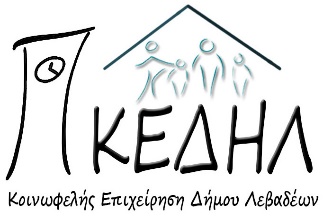 	 		                                                       Λιβαδειά, 09/10/2019                                                                                                               Αρ. Πρωτ. 711ΠΡΟΣΚΛΗΣΗ ΕΚΔΗΛΩΣΗΣ ΕΝΔΙΑΦΕΡΟΝΤΟΣ ΓΙΑ ΕΚΜΙΣΘΩΣΗ ΔΙΑΜΕΡΙΣΜΑΤΩΝ ΣΕ ΑΝΤΙΚΑΤΑΣΤΑΣΗ ΠΑΛΑΙΟΤΕΡΩΝ, ΣΤΟ ΠΛΑΙΣΙΟ ΥΛΟΠΟΙΗΣΗΣ ΤΟΥ ΠΡΟΓΡΑΜΜΑΤΟΣ «ΣΤΕΓΑΣΗΣ ΚΑΙ ΒΟΗΘΕΙΑΣ ΑΙΤΟΥΝΤΩΝ ΑΣΥΛΟ ΚΑΙ ΔΙΚΑΙΟΥΧΩΝ ΔΙΕΘΝΟΥΣ ΠΡΟΣΤΑΣΙΑΣ ΣΤΗ ΛΙΒΑΔΕΙΑ».Η Κοινωφελής Επιχείρηση του Δήμου Λεβαδέων καλεί δημότες, ιδιοκτήτες διαμερισμάτων ή κτιρίου διαμερισμάτων στο πλαίσιο υλοποίησης του Προγράμματος Στέγασης και Βοήθειας αιτούντων άσυλο και δικαιούχων διεθνούς προστασίας στη Λιβαδειά, να καταθέσουν  σχετική αίτηση στο Πρωτόκολλο της Κ.Ε.ΔΗ.Λ. (επί της οδού Αριστοφάνους, τηλ. 22610 88683 ή στο Δήμο Λεβαδέων 3ος  όροφος γραφείο 6) έως και τις 11/11/2019.Η ανακοίνωση αναφέρεται σε πιθανές αντικαταστάσεις των ήδη εκμισθωμένων διαμερισμάτων και όχι σε αύξηση του αριθμού των εκμισθωμένων διαμερισμάτων.Προϋποθέσεις: 	1) Τετραγωνικά (κατ’ εκτίμηση): από 60 τ.μ. – 90 τ.μ.2) Έκδοση ενεργειακού πιστοποιητικού (εφόσον εγκριθεί για μίσθωση)Σχετικά με το ενοίκιο:Το ύψος του ενοικίου καθορίζεται ανάλογα με τα τετραγωνικά μέτρα του διαμερίσματος, τον όροφο και το έτος κατασκευής.Η καταλληλότητα των προσφερόμενων κατοικιών, θα ελεγχθεί από την αρμόδια επιτροπή.Η παρούσα θα αναρτηθεί στην ιστοσελίδα του Δήμου Λεβαδέων και θα τοιχοκολληθεί στο Δημοτικό κατάστημα και στα καταστήματα που στεγάζεται η Κ.Ε.ΔΗ.Λ.                                                                            Ο Πρόεδρος της Κ.Ε.ΔΗ.Λ.                                                                             Εμμανουήλ Τσεσμετζής